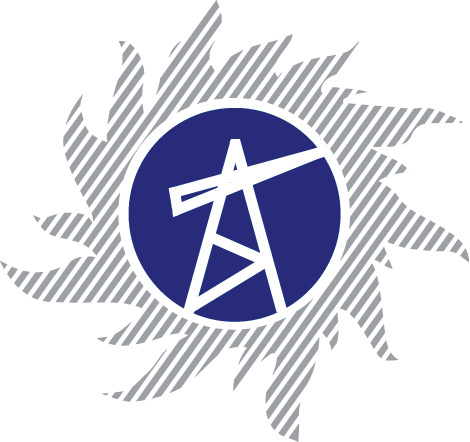 Извещение № Уважаемые господа!В целях удовлетворения нужд Заказчика, являющийся Организатором открытого запроса предложений, филиал ОАО «ЦИУС ЕЭС» - ЦИУС Волги, 443099, г. Самара, ул. Ленинградская, д.29 (Секретарь Комиссии – Егоров Евгений Александрович, Главный специалист – руководитель группы  по проведению закупок филиала ОАО «ЦИУС ЕЭС» - ЦИУС Волги, тел. (846) 339-62-14), настоящим приглашает юридических лиц, индивидуальных предпринимателей, физических лиц (далее - участники закупки) к участию в открытом запросе предложений на оказание автотранспортных услуг с экипажем не связанных с перевозкой грузов для нужд филиала ОАО «ЦИУС ЕЭС» - ЦИУС Волги, г. Нижний Новгород.Документация о закупке и настоящее Извещение, являющееся неотъемлемой частью Документации о закупке, размещены на официальном сайте (www.zakupki.gov.ru), на сайте Заказчика (www.cius-ees.ru) не менее, чем за 14 дней до окончания срока подачи заявок.Основные условия заключаемого по результатам открытого запроса предложений Договора состоят в следующем:4.1.	Перечень услуг:- оказание автотранспортных услуг с экипажем не связанных с перевозкой грузов для нужд филиала ОАО «ЦИУС ЕЭС» - ЦИУС Волги, г. Нижний Новгород.4.2.	Оплата услуг:- Оплата по Договору будет производиться на условиях, указанных в проекте Договора (раздел 2 Закупочной документации).5.	Участником закупки может быть может любое юридическое лицо, физическое лицо или индивидуальный предприниматель.Подробно требования к Участникам, а также требования к порядку подтверждения соответствия этим требованиям, подробное описание закупаемых услуг, Существенные условия Договора, а также описание процедуры запроса предложений содержатся в документации об открытом запросе предложений.Срок начала приема Заявок - «31» октября 2013 года.Срок окончания подачи Заявок - 14-00 (время московское) «18» ноября 2013 года.Сведения о начальной (максимальной) цене договора (цене лота): 849 895 (Восемьсот сорок девять тысяч восемьсот девяносто пять) рублей 00 копеек с учетом НДС.720 250 (Семьсот двадцать тысяч двести пятьдесят) рублей 00 копеек без учета НДС.В стоимость должны быть заложены все затраты, связанные с выполнением услуг, в том числе страховые взносы, налоги, сборы, платежи и другие обязательные отчисления, производимые Подрядчиком в соответствии с установленным законодательством порядком.Участник обязан обеспечить исполнение обязательств, связанных с участием в закупке, путем принятия обязательств по уплате неустойки. В случае ненадлежащего исполнения обязательств, связанных с участием в запросе, Участник обязуется выплатить организатору неустойку в размере 3% от стоимости Заявки.Данный открытый запрос предложений не является торгами (конкурсом или аукционом), и ее проведение не регулируется статьями 447-449 части первой Гражданского кодекса Российской Федерации, п.2 ст. 3 Федерального закона от 18.07.2011 № 223-ФЗ «О закупках товаров, работ, услуг отдельными видами юридических лиц». Данный открытый запрос предложений также не является публичным конкурсом и не регулируется статьями 1057-1061 части второй Гражданского кодекса Российской Федерации.  Организатор имеет право отказаться от всех полученных предложений (заявок) по любой причине или прекратить процедуру открытого запроса предложений в любой момент, не неся при этом никакой ответственности перед Участниками.